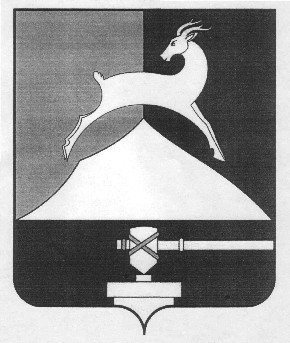 Администрация Усть-Катавского городского округаЧелябинской областиРАСПОРЯЖЕНИЕОт 27.12.2017 г.				                                                        № 117 – рОб утверждении Плана мероприятий по   противодействию    коррупции  вадминистрации Усть-Катавского   городского    округа  на 2018 г.В соответствии с Федеральным законом от 25 декабря 2008  № 273-ФЗ «О противодействии коррупции», Законом Челябинской области от 29 января 2009  № 353-ЗО «О противодействии коррупции в Челябинской области», Решением Собрания от   23.11. 2012  №   172  «Об утверждении порядка противодействия  коррупции в Усть-Катавском городском округе,Утвердить План мероприятий по противодействию коррупции в администрации Усть-Катавском городском округе на  2018 г. (прилагается).Начальнику общего отдела Усть-Катавского городского округа       О.Л. Толоконниковой настоящее постановление разместить на официальном сайте администрации.Определить координатором по исполнению Плана мероприятий по противодействию коррупции в администрации Усть-Катавском городском округе на  2018 г. управляющего делами администрации Усть-Катавского городского округаКонтроль за выполнением настоящего распоряжения оставляю за собой.Глава  Усть-Катавского городского округа      		                  С.Д. Семков